Úkol č. 5 – PřívlastekPřed vypracováním prac. listu zhlédni video:https://www.youtube.com/watch?v=VOdyiuClmF4&t=192sPrac. list je zaměřen na opakování rozvíjejícího větného členu přívlastku, proto doporučuji opět prostudovat teorii, která byla přiložena jako příloha v předcházejících úkolechV dalších cvičeních si procvičíte větné členy komplexně ve větách jednoduchých, práci s chybou a také vaši slohovou dovednostVypracované úkoly zašli na e-mail: jakub.krejci@borovskeho.cz do 3. dubna 2020Text:Podél vysokého plotu zahrady se tiše plížil lupič. Pod paží nesl ukradený košík jablek. Bál se, aby nebyl nikým spatřen. Sedlák si ho však dobře všiml, z dubového stolu vzal hbitě dlouhý bič, zatočil jim nad svou hlavou a zprudka práskl. Tajemný zlosyn, byl sousedův Jeníček, nadskočil do výšky, leknutím vykřikl, upustil uloupený košík a pak zůstal stát jako opařený.Vyhledej v textu přívlastky a urči, které jsou shodné a které neshodné. Shodné (PKS) označ modrým zvýrazněním textu, neshodné (PKN) žlutým.Urči, o jaký druh přívlastku jde. Poté změn shodný na neshodný a naopak.Př.: zlatý řetízek – řetízek ze zlatanáčiní pro rybáře – 					budova nádraží –škola života –florbalisté z Ostravy –bomba kyslíku –touha zvítězit –bezvlasý muž –přátelství z upřímnosti -Pojmenuj dopravní značky a názvy napiš. Vyhledej a urči v názvech druhy přívlastků. Můžeš opět využít barevné značení PKS, PKN.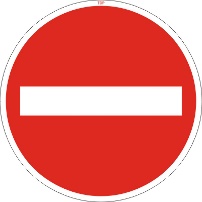 	…………………………………………..	………………………………………………………………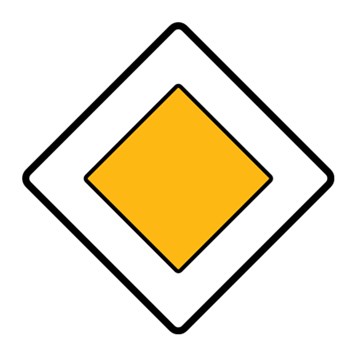 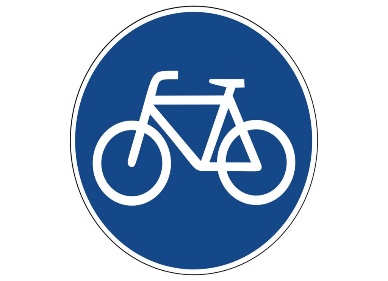 	…………………………………………………………………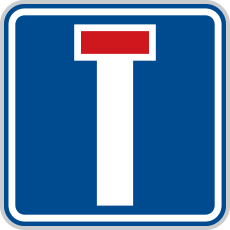 	………………………………………………………………………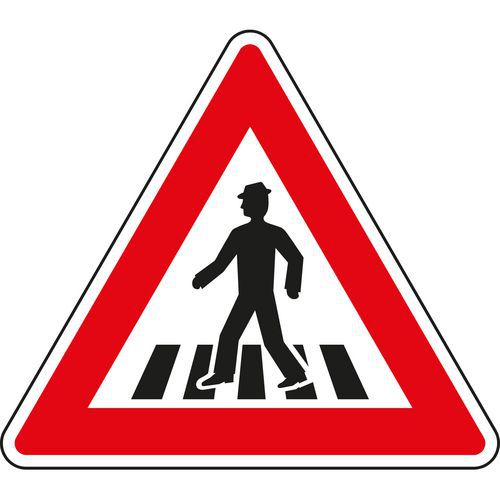 	…………………………………………………………………………..Proveď komplexní jazykový rozbor těchto vět jednoduchých.Do paměti se mi zapsala událost z druhé světové války.Můj nejlepší kamarád se stal významným lékařem.Rozliš přívlastky postupně rozvíjející a několikanásobné.V chalupě byla stará železná kamna. Kolabovala letecká, silniční i železniční doprava. Byl to krásný jarní den. Jsou zavřené základní, střední a vysoké školy. Sněžka je nejvyšší česká hora.6. Rozhodni, zda jsou následující věty napsány správně (ANO/NE). Pokud najdeš chybu, napiš správnou variantu.1) Máš životní moto? __________________________________________________2) Měla umělé nechty. __________________________________________________3) Mě strach nenaženeš! __________________________________________________4) Polib mne! ___________________________________________________5) Přestože dostali špatnou známku, nevypracovali domácí ůkol. ___________________________________________________6) Kvůli své výšce dostal přezdívku bydlo. ___________________________________________________7) Mýval v knihovně hodně knih. ___________________________________________________8) Nechodil do školy, protože měl virózu. ___________________________________________________9) EU je zkratka Evropské Unie. ___________________________________________________10) V občanské výchově jsme slyšeli nejnovější správy. ___________________________________________________7. Vyber si dvě písmena a vytvoř krátký příběh (vtip, hádanku aj.). Každé slovo v příběhu musí začínat právě jen na ta písmena, která jste si vybrali.Př.: K, LKdysi, kolem krásné louky, loupili krvežízniví loupežníci. Loupili látky, krásné kovy, kadidla, korunovační klenoty kolemjdoucích lidí. Každý kolemjdoucí litoval…….. atd. 